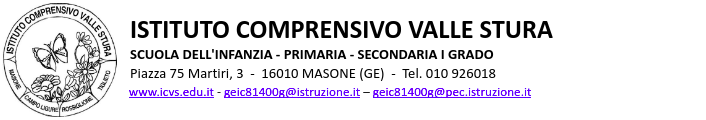 ELENCO DELLE ADOZIONI DELL'ANNO SCOLASTICO 2023/2024  1A - PRIMARIA DI MASONE 2A - PRIMARIA DI MASONE 3A - PRIMARIA DI MASONE ELENCO DELLE ADOZIONI DELL'ANNO SCOLASTICO 2023/2024  4A - PRIMARIA DI MASONE 4B - PRIMARIA DI MASONE ELENCO DELLE ADOZIONI DELL'ANNO SCOLASTICO 2023/2024  5A - PRIMARIA DI MASONE 5B - PRIMARIA DI MASONE N°ISBNMaterieTitoloVolumeAutoriEditorePrezzoDa acquistare?Consigliato?Nuova adozione?Anno prima adozione19788861618947IL LIBRO DELLA PRIMA CLASSEIN VIA DEGLI IPPOCASTANI 11AA VVLANG EDIZIONI12.81SINOSI202329788847239265LINGUA INGLESE 1-2-3HAPPY DAYS 11PHILIP CURTIS, DONATELLA SANTANDREACELTIC PUBLISHING3.87SINOSI202339788825909739RELIGIONE - 1^ ANNO + PRIMO BIENNIOI COLORI DELLA GIOIA - CLASSE PRIMA, SECONDA, TERZA0MARCHETTI ELISABETTATHEOREMA7.87SINOSI2023N°ISBNMaterieTitoloVolumeAutoriEditorePrezzoDa acquistare?Consigliato?Nuova adozione?Anno prima adozione19788847306790SUSSIDIARIO (1^ BIENNIO)PER FARE UN ALBERO 22AA VVCETEM17.95SINONO202229788847228030LINGUA INGLESE 1-2-3SUPER WOW 22JONES KIM, GREEN CAROLINECELTIC PUBLISHING5.79SINONO20223AAEERELIG123RELIGIONE - 1^ ANNO + PRIMO BIENNIOADOZIONE ALTERNATIVA ART. 156 D.L. 297/940AA.VV.EDIZIONE LIBERA (A SCELTA)0NONONO2022N°ISBNMaterieTitoloVolumeAutoriEditorePrezzoDa acquistare?Consigliato?Nuova adozione?Anno prima adozione19788891560414SUSSIDIARIO (1^ BIENNIO)SORRIDOIMPARO CRESCE - CLASSE 33AA VVFABBRI SCUOLA25.65SINONO29788861617018LINGUA INGLESE 1-2-3GO KIDS 33F FOSTER, B BROWNLANG EDIZIONI7.74SINONO39788876273728RELIGIONE - 1^ ANNO + PRIMO BIENNIOGIOIA DI INCONTRARSI PLUS 1 2 3 (LA)0AA VVLISCIANI SCUOLA7.87NONONON°ISBNMaterieTitoloVolumeAutoriEditorePrezzoDa acquistare?Consigliato?Nuova adozione?Anno prima adozione19788847241466SUSSIDIARIO DEI LINGUAGGIPAROLE SEGRETE 41FRANCO FLAVIA, MERLATI MICHELA, LAGHI NOVELLARAFFAELLO16.59SINOSI202329788847241480SUSSIDIARIO DELLE DISCIPLINE - AMBITO ANTROPOLOGICO (STORIA/GEOGRAFIA)SEGRETI DELLE DISCIPLINE 4 AREA STORIA/GEOGRAFIA (I)1MORGESE ROBERTORAFFAELLO10.30SINOSI202339788891565914SUSSIDIARIO DELLE DISCIPLINE - AMBITO SCIENTIFICO (MATEMATICA/SCIENZE)SORRIDOIMPARO SUSSIDIARIO DELLE DISCIPLINE - CLASSE 4 TOMO SCIENTIFICO1AA VVFABBRI SCUOLA10.31SINOSI202349780194464925LINGUA INGLESE 4-5LEARN WITH US 4 - CB&WB CON QR CODE & EBK + CD 41AA VVOXFORD UNIVERSITY PRESS7.74SINOSI202359788825909746RELIGIONE - SECONDO BIENNIO (CLASSE 4^ E 5^)I COLORI DELLA GIOIA - CLASSE QUARTA, QUINTA0MARCHETTI ELISABETTATHEOREMA7.87SINOSI2023N°ISBNMaterieTitoloVolumeAutoriEditorePrezzoDa acquistare?Consigliato?Nuova adozione?Anno prima adozione19788847241466SUSSIDIARIO DEI LINGUAGGIPAROLE SEGRETE 41FRANCO FLAVIA, MERLATI MICHELA, LAGHI NOVELLARAFFAELLO16.59SINOSI202329788847241480SUSSIDIARIO DELLE DISCIPLINE - AMBITO ANTROPOLOGICO (STORIA/GEOGRAFIA)SEGRETI DELLE DISCIPLINE 4 AREA STORIA/GEOGRAFIA (I)1MORGESE ROBERTORAFFAELLO10.30SINOSI202339788891565914SUSSIDIARIO DELLE DISCIPLINE - AMBITO SCIENTIFICO (MATEMATICA/SCIENZE)SORRIDOIMPARO SUSSIDIARIO DELLE DISCIPLINE - CLASSE 4 TOMO SCIENTIFICO1AA VVFABBRI SCUOLA10.31SINOSI202349780194464925LINGUA INGLESE 4-5LEARN WITH US 4 - CB&WB CON QR CODE & EBK + CD 41AA VVOXFORD UNIVERSITY PRESS7.74SINOSI202359788825909746RELIGIONE - SECONDO BIENNIO (CLASSE 4^ E 5^)I COLORI DELLA GIOIA - CLASSE QUARTA, QUINTA0MARCHETTI ELISABETTATHEOREMA7.87SINOSI2023N°ISBNMaterieTitoloVolumeAutoriEditorePrezzoDa acquistare?Consigliato?Nuova adozione?Anno prima adozione19788891568281SUSSIDIARIO DEI LINGUAGGISOLOSTORIEBELLE - CLASSE 52AA VVFABBRI SCUOLA20.13SINONO202229788847239241SUSSIDIARIO DELLE DISCIPLINE - AMBITO ANTROPOLOGICO (STORIA/GEOGRAFIA)SCOPRO STUDIANDO 5 AREA STORIA/GEOGRAFIA2MEIANI ANTONELLARAFFAELLO12,00SINONO20223AAEESUSSDISCSUSSIDIARIO DELLE DISCIPLINE - AMBITO SCIENTIFICO (MATEMATICA/SCIENZE)ADOZIONE ALTERNATIVA ART. 156 D.L. 297/940AA.VV.EDIZIONE LIBERA (A SCELTA)0SINONO202249788861617032LINGUA INGLESE 4-5GO KIDS 52F FOSTER, B BROWNLANG EDIZIONI9.68SINONO20225AAEERELIG45RELIGIONE - SECONDO BIENNIO (CLASSE 4^ E 5^)ADOZIONE ALTERNATIVA ART. 156 D.L. 297/940AA.VV.EDIZIONE LIBERA (A SCELTA)0NONONO2022N°ISBNMaterieTitoloVolumeAutoriEditorePrezzoDa acquistare?Consigliato?Nuova adozione?Anno prima adozione19788891908872SUSSIDIARIO DEI LINGUAGGIA PIÙ VOCI 52MARTA VITALI, SILVIA VECCHINI, STEFANO ROSSIPEARSON EDUCATION20.13SINONO202229788846841902SUSSIDIARIO DELLE DISCIPLINE - AMBITO ANTROPOLOGICO (STORIA/GEOGRAFIA)NUOVI TRAGUARDI DISCIPLINE STORIA-GEOGRAFIA 52COSTA ELENA, DONISELLI LILLI, TAINO ALBALA SPIGA12,00SINONO20223AAEESUSSDISCSUSSIDIARIO DELLE DISCIPLINE - AMBITO SCIENTIFICO (MATEMATICA/SCIENZE)ADOZIONE ALTERNATIVA ART. 156 D.L. 297/940AA.VV.EDIZIONE LIBERA (A SCELTA)0SINONO202249788861617032LINGUA INGLESE 4-5GO KIDS 52F FOSTER, B BROWNLANG EDIZIONI9.68SINONO20225AAEERELIG45RELIGIONE - SECONDO BIENNIO (CLASSE 4^ E 5^)ADOZIONE ALTERNATIVA ART. 156 D.L. 297/940AA.VV.EDIZIONE LIBERA (A SCELTA)0NONONO2022